Table 9.1 Science, arts and professional qualifications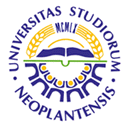 UNIVERSITY OF NOVI SADFACULTY OF AGRICULTURE 21000 NOVI SAD, TRG DOSITEJA OBRADOVIĆA 8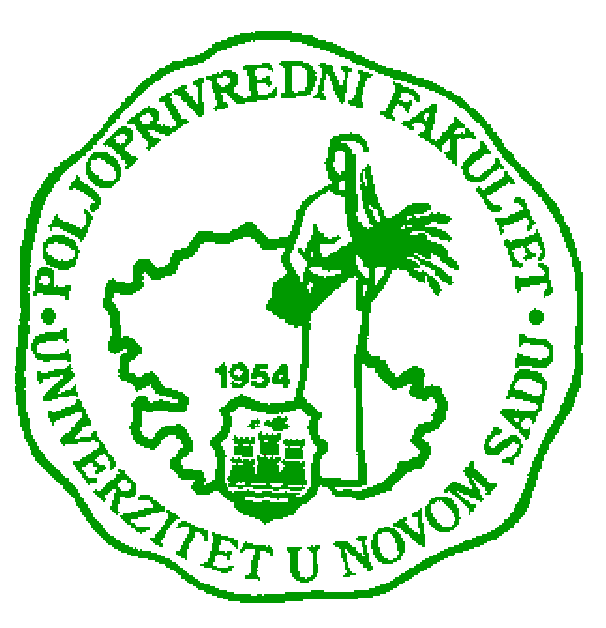 Study Programme AccreditationUNDERGRADUATE ACADEMIC STUDIES: Field and vegetable cropsName and last name:Name and last name:Name and last name:Name and last name:Name and last name:Name and last name:Name and last name:Name and last name:Ranko ČabilovskiRanko ČabilovskiRanko ČabilovskiRanko ČabilovskiRanko ČabilovskiAcademic title:Academic title:Academic title:Academic title:Academic title:Academic title:Academic title:Academic title:Teaching assistant Teaching assistant Teaching assistant Teaching assistant Teaching assistant Name of the institution where the teacher works full time and starting date:Name of the institution where the teacher works full time and starting date:Name of the institution where the teacher works full time and starting date:Name of the institution where the teacher works full time and starting date:Name of the institution where the teacher works full time and starting date:Name of the institution where the teacher works full time and starting date:Name of the institution where the teacher works full time and starting date:Name of the institution where the teacher works full time and starting date:University of Novi Sad, Faculty of agriculture,  15. 10. 2008University of Novi Sad, Faculty of agriculture,  15. 10. 2008University of Novi Sad, Faculty of agriculture,  15. 10. 2008University of Novi Sad, Faculty of agriculture,  15. 10. 2008University of Novi Sad, Faculty of agriculture,  15. 10. 2008Scientific or art field:Scientific or art field:Scientific or art field:Scientific or art field:Scientific or art field:Scientific or art field:Scientific or art field:Scientific or art field:Soil fertility and fertilizationSoil fertility and fertilizationSoil fertility and fertilizationSoil fertility and fertilizationSoil fertility and fertilizationAcademic carieerAcademic carieerAcademic carieerAcademic carieerAcademic carieerAcademic carieerAcademic carieerAcademic carieerAcademic carieerAcademic carieerAcademic carieerAcademic carieerAcademic carieerYearInstitutionInstitutionInstitutionInstitutionInstitutionFieldFieldAcademic title election:Academic title election:Academic title election:Academic title election:Academic title election:2008Faculty of agriculture, Novi Sad, SerbiaFaculty of agriculture, Novi Sad, SerbiaFaculty of agriculture, Novi Sad, SerbiaFaculty of agriculture, Novi Sad, SerbiaFaculty of agriculture, Novi Sad, SerbiaSoil fertility and fertilizationSoil fertility and fertilizationPhD thesis:PhD thesis:PhD thesis:PhD thesis:PhD thesis:Specialization:Specialization:Specialization:Specialization:Specialization:Magister thesisMagister thesisMagister thesisMagister thesisMagister thesis2009Faculty of agriculture, Novi Sad, SerbiaFaculty of agriculture, Novi Sad, SerbiaFaculty of agriculture, Novi Sad, SerbiaFaculty of agriculture, Novi Sad, SerbiaFaculty of agriculture, Novi Sad, SerbiaSoil fertility and fertilizationSoil fertility and fertilizationBachelor's thesisBachelor's thesisBachelor's thesisBachelor's thesisBachelor's thesis2005Faculty of agriculture, Novi Sad, SerbiaFaculty of agriculture, Novi Sad, SerbiaFaculty of agriculture, Novi Sad, SerbiaFaculty of agriculture, Novi Sad, SerbiaFaculty of agriculture, Novi Sad, SerbiaAgriculture, Fruit productionAgriculture, Fruit productionList of courses being held by the teacher in the accredited study programmesList of courses being held by the teacher in the accredited study programmesList of courses being held by the teacher in the accredited study programmesList of courses being held by the teacher in the accredited study programmesList of courses being held by the teacher in the accredited study programmesList of courses being held by the teacher in the accredited study programmesList of courses being held by the teacher in the accredited study programmesList of courses being held by the teacher in the accredited study programmesList of courses being held by the teacher in the accredited study programmesList of courses being held by the teacher in the accredited study programmesList of courses being held by the teacher in the accredited study programmesList of courses being held by the teacher in the accredited study programmesList of courses being held by the teacher in the accredited study programmesIDIDCourse nameCourse nameCourse nameCourse nameCourse nameStudy programme name, study typeStudy programme name, study typeStudy programme name, study typeNumber of active teaching classes1.1.3ОФМ3О113ОФМ3О11Soil fertility and fertilizersSoil fertility and fertilizersSoil fertility and fertilizersSoil fertility and fertilizersSoil fertility and fertilizersPhytomedicine (UAS)Phytomedicine (UAS)Phytomedicine (UAS)0+22.2.3OХК3О113OХК3О11Soil fertility and fertilizersSoil fertility and fertilizersSoil fertility and fertilizersSoil fertility and fertilizersSoil fertility and fertilizersHorticulture (UAS)Horticulture (UAS)Horticulture (UAS)0+23.3.3ORT3O103ORT3O10Soil fertility and fertilizersSoil fertility and fertilizersSoil fertility and fertilizersSoil fertility and fertilizersSoil fertility and fertilizersField and vegetable crops (UAS)Field and vegetable crops (UAS)Field and vegetable crops (UAS)0+24.4.3ОВВ3О093ОВВ3О09Soil fertility and fertilizersSoil fertility and fertilizersSoil fertility and fertilizersSoil fertility and fertilizersSoil fertility and fertilizersFruit Science and Viticulture (UAS)Fruit Science and Viticulture (UAS)Fruit Science and Viticulture (UAS)0+25.5.3ОАГ3О113ОАГ3О11Soil fertility and fertilizersSoil fertility and fertilizersSoil fertility and fertilizersSoil fertility and fertilizersSoil fertility and fertilizersAgroecology and Environmental Protection (UAS)Agroecology and Environmental Protection (UAS)Agroecology and Environmental Protection (UAS)0+26.6.3ООП3О123ООП3О12Soil fertility and fertilizationSoil fertility and fertilizationSoil fertility and fertilizationSoil fertility and fertilizationSoil fertility and fertilizationOrganic agriculture (UAS)COrganic agriculture (UAS)COrganic agriculture (UAS)C0+27.7.3OРT5И063OРT5И06Control of soil fertilityControl of soil fertilityControl of soil fertilityControl of soil fertilityControl of soil fertilityField and vegetable crops (UAS)Field and vegetable crops (UAS)Field and vegetable crops (UAS)0+28.8.3МЗИ1О023МЗИ1О02Crop nutritionCrop nutritionCrop nutritionCrop nutritionCrop nutritionSoil Science and Plant Nutrition (MAS)Soil Science and Plant Nutrition (MAS)Soil Science and Plant Nutrition (MAS)0+19.9.3МЗИ1И033МЗИ1И03Methods of soil analysisMethods of soil analysisMethods of soil analysisMethods of soil analysisMethods of soil analysisSoil Science and Plant Nutrition (MAS)Soil Science and Plant Nutrition (MAS)Soil Science and Plant Nutrition (MAS)0+0,6610.10.3МЗИ1И023МЗИ1И02Soil degradation and recultivationSoil degradation and recultivationSoil degradation and recultivationSoil degradation and recultivationSoil degradation and recultivationSoil Science and Plant Nutrition (MAS)Soil Science and Plant Nutrition (MAS)Soil Science and Plant Nutrition (MAS)0+111.11.3МЗИ1И113МЗИ1И11Soil fertility and fertilization in intensive plant productionSoil fertility and fertilization in intensive plant productionSoil fertility and fertilization in intensive plant productionSoil fertility and fertilization in intensive plant productionSoil fertility and fertilization in intensive plant productionSoil Science and Plant Nutrition (MAS)Soil Science and Plant Nutrition (MAS)Soil Science and Plant Nutrition (MAS)0+212.12.3МЗИ1И063МЗИ1И06Nutrient Cycle in the EnvironmentNutrient Cycle in the EnvironmentNutrient Cycle in the EnvironmentNutrient Cycle in the EnvironmentNutrient Cycle in the EnvironmentSoil Science and Plant Nutrition (MAS)Soil Science and Plant Nutrition (MAS)Soil Science and Plant Nutrition (MAS)0+213.13.3МЗИ1И053МЗИ1И05Soil Fertility Management in Organic FarmingSoil Fertility Management in Organic FarmingSoil Fertility Management in Organic FarmingSoil Fertility Management in Organic FarmingSoil Fertility Management in Organic FarmingSoil Science and Plant Nutrition (MAS)Soil Science and Plant Nutrition (MAS)Soil Science and Plant Nutrition (MAS)0+1,3314.14.Soil Fertility Management in Organic FarmingSoil Fertility Management in Organic FarmingSoil Fertility Management in Organic FarmingSoil Fertility Management in Organic FarmingSoil Fertility Management in Organic FarmingOrganic agriculture (MAS)Organic agriculture (MAS)Organic agriculture (MAS)0+0,66Representative refferences (minimum 5, not more than 10)Representative refferences (minimum 5, not more than 10)Representative refferences (minimum 5, not more than 10)Representative refferences (minimum 5, not more than 10)Representative refferences (minimum 5, not more than 10)Representative refferences (minimum 5, not more than 10)Representative refferences (minimum 5, not more than 10)Representative refferences (minimum 5, not more than 10)Representative refferences (minimum 5, not more than 10)Representative refferences (minimum 5, not more than 10)Representative refferences (minimum 5, not more than 10)Representative refferences (minimum 5, not more than 10)Representative refferences (minimum 5, not more than 10)Milić, B.,Čabilovski, R., Keserović, Z., Manojlović, M., Magazin, N., Dorić, M. (2012): Nitrogen fertilization and chemical thinning with 6-benzyladenine affect fruit set and quality of golden delicious apples. Scientia Horticulturae, 140(2012):81-86.Milić, B.,Čabilovski, R., Keserović, Z., Manojlović, M., Magazin, N., Dorić, M. (2012): Nitrogen fertilization and chemical thinning with 6-benzyladenine affect fruit set and quality of golden delicious apples. Scientia Horticulturae, 140(2012):81-86.Milić, B.,Čabilovski, R., Keserović, Z., Manojlović, M., Magazin, N., Dorić, M. (2012): Nitrogen fertilization and chemical thinning with 6-benzyladenine affect fruit set and quality of golden delicious apples. Scientia Horticulturae, 140(2012):81-86.Milić, B.,Čabilovski, R., Keserović, Z., Manojlović, M., Magazin, N., Dorić, M. (2012): Nitrogen fertilization and chemical thinning with 6-benzyladenine affect fruit set and quality of golden delicious apples. Scientia Horticulturae, 140(2012):81-86.Milić, B.,Čabilovski, R., Keserović, Z., Manojlović, M., Magazin, N., Dorić, M. (2012): Nitrogen fertilization and chemical thinning with 6-benzyladenine affect fruit set and quality of golden delicious apples. Scientia Horticulturae, 140(2012):81-86.Milić, B.,Čabilovski, R., Keserović, Z., Manojlović, M., Magazin, N., Dorić, M. (2012): Nitrogen fertilization and chemical thinning with 6-benzyladenine affect fruit set and quality of golden delicious apples. Scientia Horticulturae, 140(2012):81-86.Milić, B.,Čabilovski, R., Keserović, Z., Manojlović, M., Magazin, N., Dorić, M. (2012): Nitrogen fertilization and chemical thinning with 6-benzyladenine affect fruit set and quality of golden delicious apples. Scientia Horticulturae, 140(2012):81-86.Milić, B.,Čabilovski, R., Keserović, Z., Manojlović, M., Magazin, N., Dorić, M. (2012): Nitrogen fertilization and chemical thinning with 6-benzyladenine affect fruit set and quality of golden delicious apples. Scientia Horticulturae, 140(2012):81-86.Milić, B.,Čabilovski, R., Keserović, Z., Manojlović, M., Magazin, N., Dorić, M. (2012): Nitrogen fertilization and chemical thinning with 6-benzyladenine affect fruit set and quality of golden delicious apples. Scientia Horticulturae, 140(2012):81-86.Milić, B.,Čabilovski, R., Keserović, Z., Manojlović, M., Magazin, N., Dorić, M. (2012): Nitrogen fertilization and chemical thinning with 6-benzyladenine affect fruit set and quality of golden delicious apples. Scientia Horticulturae, 140(2012):81-86.Milić, B.,Čabilovski, R., Keserović, Z., Manojlović, M., Magazin, N., Dorić, M. (2012): Nitrogen fertilization and chemical thinning with 6-benzyladenine affect fruit set and quality of golden delicious apples. Scientia Horticulturae, 140(2012):81-86.Milić, B.,Čabilovski, R., Keserović, Z., Manojlović, M., Magazin, N., Dorić, M. (2012): Nitrogen fertilization and chemical thinning with 6-benzyladenine affect fruit set and quality of golden delicious apples. Scientia Horticulturae, 140(2012):81-86.B. Ćupina, M. Manojlović, Dj. Krstić, R. Čabilovski, A. Mikić, A. Ignjatović-Ćupina,  P. Erić (2011): Effect of winter cover crops on the dynamics of soil mineral nitrogen and yield and quality of Sudan grass (Sorghum bicolor (L.) Moench). Australian Journal of  Crop Science. 5(7): 839-845B. Ćupina, M. Manojlović, Dj. Krstić, R. Čabilovski, A. Mikić, A. Ignjatović-Ćupina,  P. Erić (2011): Effect of winter cover crops on the dynamics of soil mineral nitrogen and yield and quality of Sudan grass (Sorghum bicolor (L.) Moench). Australian Journal of  Crop Science. 5(7): 839-845B. Ćupina, M. Manojlović, Dj. Krstić, R. Čabilovski, A. Mikić, A. Ignjatović-Ćupina,  P. Erić (2011): Effect of winter cover crops on the dynamics of soil mineral nitrogen and yield and quality of Sudan grass (Sorghum bicolor (L.) Moench). Australian Journal of  Crop Science. 5(7): 839-845B. Ćupina, M. Manojlović, Dj. Krstić, R. Čabilovski, A. Mikić, A. Ignjatović-Ćupina,  P. Erić (2011): Effect of winter cover crops on the dynamics of soil mineral nitrogen and yield and quality of Sudan grass (Sorghum bicolor (L.) Moench). Australian Journal of  Crop Science. 5(7): 839-845B. Ćupina, M. Manojlović, Dj. Krstić, R. Čabilovski, A. Mikić, A. Ignjatović-Ćupina,  P. Erić (2011): Effect of winter cover crops on the dynamics of soil mineral nitrogen and yield and quality of Sudan grass (Sorghum bicolor (L.) Moench). Australian Journal of  Crop Science. 5(7): 839-845B. Ćupina, M. Manojlović, Dj. Krstić, R. Čabilovski, A. Mikić, A. Ignjatović-Ćupina,  P. Erić (2011): Effect of winter cover crops on the dynamics of soil mineral nitrogen and yield and quality of Sudan grass (Sorghum bicolor (L.) Moench). Australian Journal of  Crop Science. 5(7): 839-845B. Ćupina, M. Manojlović, Dj. Krstić, R. Čabilovski, A. Mikić, A. Ignjatović-Ćupina,  P. Erić (2011): Effect of winter cover crops on the dynamics of soil mineral nitrogen and yield and quality of Sudan grass (Sorghum bicolor (L.) Moench). Australian Journal of  Crop Science. 5(7): 839-845B. Ćupina, M. Manojlović, Dj. Krstić, R. Čabilovski, A. Mikić, A. Ignjatović-Ćupina,  P. Erić (2011): Effect of winter cover crops on the dynamics of soil mineral nitrogen and yield and quality of Sudan grass (Sorghum bicolor (L.) Moench). Australian Journal of  Crop Science. 5(7): 839-845B. Ćupina, M. Manojlović, Dj. Krstić, R. Čabilovski, A. Mikić, A. Ignjatović-Ćupina,  P. Erić (2011): Effect of winter cover crops on the dynamics of soil mineral nitrogen and yield and quality of Sudan grass (Sorghum bicolor (L.) Moench). Australian Journal of  Crop Science. 5(7): 839-845B. Ćupina, M. Manojlović, Dj. Krstić, R. Čabilovski, A. Mikić, A. Ignjatović-Ćupina,  P. Erić (2011): Effect of winter cover crops on the dynamics of soil mineral nitrogen and yield and quality of Sudan grass (Sorghum bicolor (L.) Moench). Australian Journal of  Crop Science. 5(7): 839-845B. Ćupina, M. Manojlović, Dj. Krstić, R. Čabilovski, A. Mikić, A. Ignjatović-Ćupina,  P. Erić (2011): Effect of winter cover crops on the dynamics of soil mineral nitrogen and yield and quality of Sudan grass (Sorghum bicolor (L.) Moench). Australian Journal of  Crop Science. 5(7): 839-845B. Ćupina, M. Manojlović, Dj. Krstić, R. Čabilovski, A. Mikić, A. Ignjatović-Ćupina,  P. Erić (2011): Effect of winter cover crops on the dynamics of soil mineral nitrogen and yield and quality of Sudan grass (Sorghum bicolor (L.) Moench). Australian Journal of  Crop Science. 5(7): 839-845Čabilovski, R., Manojlović, M., Bogdanović, D., Rodić, V., Bavec, M. (2011): Fertilization economy in organic lettuce production. Journal of Sustainable Agriculture, 35(7): 745-756.Čabilovski, R., Manojlović, M., Bogdanović, D., Rodić, V., Bavec, M. (2011): Fertilization economy in organic lettuce production. Journal of Sustainable Agriculture, 35(7): 745-756.Čabilovski, R., Manojlović, M., Bogdanović, D., Rodić, V., Bavec, M. (2011): Fertilization economy in organic lettuce production. Journal of Sustainable Agriculture, 35(7): 745-756.Čabilovski, R., Manojlović, M., Bogdanović, D., Rodić, V., Bavec, M. (2011): Fertilization economy in organic lettuce production. Journal of Sustainable Agriculture, 35(7): 745-756.Čabilovski, R., Manojlović, M., Bogdanović, D., Rodić, V., Bavec, M. (2011): Fertilization economy in organic lettuce production. Journal of Sustainable Agriculture, 35(7): 745-756.Čabilovski, R., Manojlović, M., Bogdanović, D., Rodić, V., Bavec, M. (2011): Fertilization economy in organic lettuce production. Journal of Sustainable Agriculture, 35(7): 745-756.Čabilovski, R., Manojlović, M., Bogdanović, D., Rodić, V., Bavec, M. (2011): Fertilization economy in organic lettuce production. Journal of Sustainable Agriculture, 35(7): 745-756.Čabilovski, R., Manojlović, M., Bogdanović, D., Rodić, V., Bavec, M. (2011): Fertilization economy in organic lettuce production. Journal of Sustainable Agriculture, 35(7): 745-756.Čabilovski, R., Manojlović, M., Bogdanović, D., Rodić, V., Bavec, M. (2011): Fertilization economy in organic lettuce production. Journal of Sustainable Agriculture, 35(7): 745-756.Čabilovski, R., Manojlović, M., Bogdanović, D., Rodić, V., Bavec, M. (2011): Fertilization economy in organic lettuce production. Journal of Sustainable Agriculture, 35(7): 745-756.Čabilovski, R., Manojlović, M., Bogdanović, D., Rodić, V., Bavec, M. (2011): Fertilization economy in organic lettuce production. Journal of Sustainable Agriculture, 35(7): 745-756.Čabilovski, R., Manojlović, M., Bogdanović, D., Rodić, V., Bavec, M. (2011): Fertilization economy in organic lettuce production. Journal of Sustainable Agriculture, 35(7): 745-756.Manojlović, M., Čabilovski, R., Bavec, M. (2010): Organic Materials – Sources of Nitrogen in Organic Production of Lettuce. Turkish Journal of Agriculture and Forestry. 34:163-172.Manojlović, M., Čabilovski, R., Bavec, M. (2010): Organic Materials – Sources of Nitrogen in Organic Production of Lettuce. Turkish Journal of Agriculture and Forestry. 34:163-172.Manojlović, M., Čabilovski, R., Bavec, M. (2010): Organic Materials – Sources of Nitrogen in Organic Production of Lettuce. Turkish Journal of Agriculture and Forestry. 34:163-172.Manojlović, M., Čabilovski, R., Bavec, M. (2010): Organic Materials – Sources of Nitrogen in Organic Production of Lettuce. Turkish Journal of Agriculture and Forestry. 34:163-172.Manojlović, M., Čabilovski, R., Bavec, M. (2010): Organic Materials – Sources of Nitrogen in Organic Production of Lettuce. Turkish Journal of Agriculture and Forestry. 34:163-172.Manojlović, M., Čabilovski, R., Bavec, M. (2010): Organic Materials – Sources of Nitrogen in Organic Production of Lettuce. Turkish Journal of Agriculture and Forestry. 34:163-172.Manojlović, M., Čabilovski, R., Bavec, M. (2010): Organic Materials – Sources of Nitrogen in Organic Production of Lettuce. Turkish Journal of Agriculture and Forestry. 34:163-172.Manojlović, M., Čabilovski, R., Bavec, M. (2010): Organic Materials – Sources of Nitrogen in Organic Production of Lettuce. Turkish Journal of Agriculture and Forestry. 34:163-172.Manojlović, M., Čabilovski, R., Bavec, M. (2010): Organic Materials – Sources of Nitrogen in Organic Production of Lettuce. Turkish Journal of Agriculture and Forestry. 34:163-172.Manojlović, M., Čabilovski, R., Bavec, M. (2010): Organic Materials – Sources of Nitrogen in Organic Production of Lettuce. Turkish Journal of Agriculture and Forestry. 34:163-172.Manojlović, M., Čabilovski, R., Bavec, M. (2010): Organic Materials – Sources of Nitrogen in Organic Production of Lettuce. Turkish Journal of Agriculture and Forestry. 34:163-172.Manojlović, M., Čabilovski, R., Bavec, M. (2010): Organic Materials – Sources of Nitrogen in Organic Production of Lettuce. Turkish Journal of Agriculture and Forestry. 34:163-172.Manojlović, M., Čabilovski, R., Sitaula, B. (2011): Soil organic carbon in Golija mountain (Serbia) soils: effects of land use and altitude. Polish Journal of Environmental Studies, 20(4): 977-986Manojlović, M., Čabilovski, R., Sitaula, B. (2011): Soil organic carbon in Golija mountain (Serbia) soils: effects of land use and altitude. Polish Journal of Environmental Studies, 20(4): 977-986Manojlović, M., Čabilovski, R., Sitaula, B. (2011): Soil organic carbon in Golija mountain (Serbia) soils: effects of land use and altitude. Polish Journal of Environmental Studies, 20(4): 977-986Manojlović, M., Čabilovski, R., Sitaula, B. (2011): Soil organic carbon in Golija mountain (Serbia) soils: effects of land use and altitude. Polish Journal of Environmental Studies, 20(4): 977-986Manojlović, M., Čabilovski, R., Sitaula, B. (2011): Soil organic carbon in Golija mountain (Serbia) soils: effects of land use and altitude. Polish Journal of Environmental Studies, 20(4): 977-986Manojlović, M., Čabilovski, R., Sitaula, B. (2011): Soil organic carbon in Golija mountain (Serbia) soils: effects of land use and altitude. Polish Journal of Environmental Studies, 20(4): 977-986Manojlović, M., Čabilovski, R., Sitaula, B. (2011): Soil organic carbon in Golija mountain (Serbia) soils: effects of land use and altitude. Polish Journal of Environmental Studies, 20(4): 977-986Manojlović, M., Čabilovski, R., Sitaula, B. (2011): Soil organic carbon in Golija mountain (Serbia) soils: effects of land use and altitude. Polish Journal of Environmental Studies, 20(4): 977-986Manojlović, M., Čabilovski, R., Sitaula, B. (2011): Soil organic carbon in Golija mountain (Serbia) soils: effects of land use and altitude. Polish Journal of Environmental Studies, 20(4): 977-986Manojlović, M., Čabilovski, R., Sitaula, B. (2011): Soil organic carbon in Golija mountain (Serbia) soils: effects of land use and altitude. Polish Journal of Environmental Studies, 20(4): 977-986Manojlović, M., Čabilovski, R., Sitaula, B. (2011): Soil organic carbon in Golija mountain (Serbia) soils: effects of land use and altitude. Polish Journal of Environmental Studies, 20(4): 977-986Manojlović, M., Čabilovski, R., Sitaula, B. (2011): Soil organic carbon in Golija mountain (Serbia) soils: effects of land use and altitude. Polish Journal of Environmental Studies, 20(4): 977-986Nikolic, L., Dzigurski, D., Ljevnaic-masic, B., Cabilovski, R., Manojlovic, M. (2011): Weeds of lettuce (Lacuca Sativa L. subsp. Secalina) in organic agriculture. Bulgarian Journal of Agricultural Science 17 (6): 736-743. ISSN 1310-0351, National Center for Agrarian Sciences of BulgariaNikolic, L., Dzigurski, D., Ljevnaic-masic, B., Cabilovski, R., Manojlovic, M. (2011): Weeds of lettuce (Lacuca Sativa L. subsp. Secalina) in organic agriculture. Bulgarian Journal of Agricultural Science 17 (6): 736-743. ISSN 1310-0351, National Center for Agrarian Sciences of BulgariaNikolic, L., Dzigurski, D., Ljevnaic-masic, B., Cabilovski, R., Manojlovic, M. (2011): Weeds of lettuce (Lacuca Sativa L. subsp. Secalina) in organic agriculture. Bulgarian Journal of Agricultural Science 17 (6): 736-743. ISSN 1310-0351, National Center for Agrarian Sciences of BulgariaNikolic, L., Dzigurski, D., Ljevnaic-masic, B., Cabilovski, R., Manojlovic, M. (2011): Weeds of lettuce (Lacuca Sativa L. subsp. Secalina) in organic agriculture. Bulgarian Journal of Agricultural Science 17 (6): 736-743. ISSN 1310-0351, National Center for Agrarian Sciences of BulgariaNikolic, L., Dzigurski, D., Ljevnaic-masic, B., Cabilovski, R., Manojlovic, M. (2011): Weeds of lettuce (Lacuca Sativa L. subsp. Secalina) in organic agriculture. Bulgarian Journal of Agricultural Science 17 (6): 736-743. ISSN 1310-0351, National Center for Agrarian Sciences of BulgariaNikolic, L., Dzigurski, D., Ljevnaic-masic, B., Cabilovski, R., Manojlovic, M. (2011): Weeds of lettuce (Lacuca Sativa L. subsp. Secalina) in organic agriculture. Bulgarian Journal of Agricultural Science 17 (6): 736-743. ISSN 1310-0351, National Center for Agrarian Sciences of BulgariaNikolic, L., Dzigurski, D., Ljevnaic-masic, B., Cabilovski, R., Manojlovic, M. (2011): Weeds of lettuce (Lacuca Sativa L. subsp. Secalina) in organic agriculture. Bulgarian Journal of Agricultural Science 17 (6): 736-743. ISSN 1310-0351, National Center for Agrarian Sciences of BulgariaNikolic, L., Dzigurski, D., Ljevnaic-masic, B., Cabilovski, R., Manojlovic, M. (2011): Weeds of lettuce (Lacuca Sativa L. subsp. Secalina) in organic agriculture. Bulgarian Journal of Agricultural Science 17 (6): 736-743. ISSN 1310-0351, National Center for Agrarian Sciences of BulgariaNikolic, L., Dzigurski, D., Ljevnaic-masic, B., Cabilovski, R., Manojlovic, M. (2011): Weeds of lettuce (Lacuca Sativa L. subsp. Secalina) in organic agriculture. Bulgarian Journal of Agricultural Science 17 (6): 736-743. ISSN 1310-0351, National Center for Agrarian Sciences of BulgariaNikolic, L., Dzigurski, D., Ljevnaic-masic, B., Cabilovski, R., Manojlovic, M. (2011): Weeds of lettuce (Lacuca Sativa L. subsp. Secalina) in organic agriculture. Bulgarian Journal of Agricultural Science 17 (6): 736-743. ISSN 1310-0351, National Center for Agrarian Sciences of BulgariaNikolic, L., Dzigurski, D., Ljevnaic-masic, B., Cabilovski, R., Manojlovic, M. (2011): Weeds of lettuce (Lacuca Sativa L. subsp. Secalina) in organic agriculture. Bulgarian Journal of Agricultural Science 17 (6): 736-743. ISSN 1310-0351, National Center for Agrarian Sciences of BulgariaNikolic, L., Dzigurski, D., Ljevnaic-masic, B., Cabilovski, R., Manojlovic, M. (2011): Weeds of lettuce (Lacuca Sativa L. subsp. Secalina) in organic agriculture. Bulgarian Journal of Agricultural Science 17 (6): 736-743. ISSN 1310-0351, National Center for Agrarian Sciences of BulgariaNinic-Todorovic, J., Ognjanov, V., Keserovic, Z., Cerovic, S., Bijelic, S., Cukanovic, J., Kurjakov, A., Cabilovski, R. (2012): Turkish hazel (corylus colurna l.) offspring variability as a foundation for grafting rootstock production. Bulgarian Journal of Agricultural Science, 18 (No 6) 2012, 865-870.Ninic-Todorovic, J., Ognjanov, V., Keserovic, Z., Cerovic, S., Bijelic, S., Cukanovic, J., Kurjakov, A., Cabilovski, R. (2012): Turkish hazel (corylus colurna l.) offspring variability as a foundation for grafting rootstock production. Bulgarian Journal of Agricultural Science, 18 (No 6) 2012, 865-870.Ninic-Todorovic, J., Ognjanov, V., Keserovic, Z., Cerovic, S., Bijelic, S., Cukanovic, J., Kurjakov, A., Cabilovski, R. (2012): Turkish hazel (corylus colurna l.) offspring variability as a foundation for grafting rootstock production. Bulgarian Journal of Agricultural Science, 18 (No 6) 2012, 865-870.Ninic-Todorovic, J., Ognjanov, V., Keserovic, Z., Cerovic, S., Bijelic, S., Cukanovic, J., Kurjakov, A., Cabilovski, R. (2012): Turkish hazel (corylus colurna l.) offspring variability as a foundation for grafting rootstock production. Bulgarian Journal of Agricultural Science, 18 (No 6) 2012, 865-870.Ninic-Todorovic, J., Ognjanov, V., Keserovic, Z., Cerovic, S., Bijelic, S., Cukanovic, J., Kurjakov, A., Cabilovski, R. (2012): Turkish hazel (corylus colurna l.) offspring variability as a foundation for grafting rootstock production. Bulgarian Journal of Agricultural Science, 18 (No 6) 2012, 865-870.Ninic-Todorovic, J., Ognjanov, V., Keserovic, Z., Cerovic, S., Bijelic, S., Cukanovic, J., Kurjakov, A., Cabilovski, R. (2012): Turkish hazel (corylus colurna l.) offspring variability as a foundation for grafting rootstock production. Bulgarian Journal of Agricultural Science, 18 (No 6) 2012, 865-870.Ninic-Todorovic, J., Ognjanov, V., Keserovic, Z., Cerovic, S., Bijelic, S., Cukanovic, J., Kurjakov, A., Cabilovski, R. (2012): Turkish hazel (corylus colurna l.) offspring variability as a foundation for grafting rootstock production. Bulgarian Journal of Agricultural Science, 18 (No 6) 2012, 865-870.Ninic-Todorovic, J., Ognjanov, V., Keserovic, Z., Cerovic, S., Bijelic, S., Cukanovic, J., Kurjakov, A., Cabilovski, R. (2012): Turkish hazel (corylus colurna l.) offspring variability as a foundation for grafting rootstock production. Bulgarian Journal of Agricultural Science, 18 (No 6) 2012, 865-870.Ninic-Todorovic, J., Ognjanov, V., Keserovic, Z., Cerovic, S., Bijelic, S., Cukanovic, J., Kurjakov, A., Cabilovski, R. (2012): Turkish hazel (corylus colurna l.) offspring variability as a foundation for grafting rootstock production. Bulgarian Journal of Agricultural Science, 18 (No 6) 2012, 865-870.Ninic-Todorovic, J., Ognjanov, V., Keserovic, Z., Cerovic, S., Bijelic, S., Cukanovic, J., Kurjakov, A., Cabilovski, R. (2012): Turkish hazel (corylus colurna l.) offspring variability as a foundation for grafting rootstock production. Bulgarian Journal of Agricultural Science, 18 (No 6) 2012, 865-870.Ninic-Todorovic, J., Ognjanov, V., Keserovic, Z., Cerovic, S., Bijelic, S., Cukanovic, J., Kurjakov, A., Cabilovski, R. (2012): Turkish hazel (corylus colurna l.) offspring variability as a foundation for grafting rootstock production. Bulgarian Journal of Agricultural Science, 18 (No 6) 2012, 865-870.Ninic-Todorovic, J., Ognjanov, V., Keserovic, Z., Cerovic, S., Bijelic, S., Cukanovic, J., Kurjakov, A., Cabilovski, R. (2012): Turkish hazel (corylus colurna l.) offspring variability as a foundation for grafting rootstock production. Bulgarian Journal of Agricultural Science, 18 (No 6) 2012, 865-870.Ivanišević D., Čabilovski R., Korać N., Manojlović M., Bogdanović D., Kuljančić I., Medić M. (2012): Winter Cover Crops As Nitrogen Sources in Organic Vineyard. Research Journal of Agricultural Science, 44 (3), 55-60.Ivanišević D., Čabilovski R., Korać N., Manojlović M., Bogdanović D., Kuljančić I., Medić M. (2012): Winter Cover Crops As Nitrogen Sources in Organic Vineyard. Research Journal of Agricultural Science, 44 (3), 55-60.Ivanišević D., Čabilovski R., Korać N., Manojlović M., Bogdanović D., Kuljančić I., Medić M. (2012): Winter Cover Crops As Nitrogen Sources in Organic Vineyard. Research Journal of Agricultural Science, 44 (3), 55-60.Ivanišević D., Čabilovski R., Korać N., Manojlović M., Bogdanović D., Kuljančić I., Medić M. (2012): Winter Cover Crops As Nitrogen Sources in Organic Vineyard. Research Journal of Agricultural Science, 44 (3), 55-60.Ivanišević D., Čabilovski R., Korać N., Manojlović M., Bogdanović D., Kuljančić I., Medić M. (2012): Winter Cover Crops As Nitrogen Sources in Organic Vineyard. Research Journal of Agricultural Science, 44 (3), 55-60.Ivanišević D., Čabilovski R., Korać N., Manojlović M., Bogdanović D., Kuljančić I., Medić M. (2012): Winter Cover Crops As Nitrogen Sources in Organic Vineyard. Research Journal of Agricultural Science, 44 (3), 55-60.Ivanišević D., Čabilovski R., Korać N., Manojlović M., Bogdanović D., Kuljančić I., Medić M. (2012): Winter Cover Crops As Nitrogen Sources in Organic Vineyard. Research Journal of Agricultural Science, 44 (3), 55-60.Ivanišević D., Čabilovski R., Korać N., Manojlović M., Bogdanović D., Kuljančić I., Medić M. (2012): Winter Cover Crops As Nitrogen Sources in Organic Vineyard. Research Journal of Agricultural Science, 44 (3), 55-60.Ivanišević D., Čabilovski R., Korać N., Manojlović M., Bogdanović D., Kuljančić I., Medić M. (2012): Winter Cover Crops As Nitrogen Sources in Organic Vineyard. Research Journal of Agricultural Science, 44 (3), 55-60.Ivanišević D., Čabilovski R., Korać N., Manojlović M., Bogdanović D., Kuljančić I., Medić M. (2012): Winter Cover Crops As Nitrogen Sources in Organic Vineyard. Research Journal of Agricultural Science, 44 (3), 55-60.Ivanišević D., Čabilovski R., Korać N., Manojlović M., Bogdanović D., Kuljančić I., Medić M. (2012): Winter Cover Crops As Nitrogen Sources in Organic Vineyard. Research Journal of Agricultural Science, 44 (3), 55-60.Ivanišević D., Čabilovski R., Korać N., Manojlović M., Bogdanović D., Kuljančić I., Medić M. (2012): Winter Cover Crops As Nitrogen Sources in Organic Vineyard. Research Journal of Agricultural Science, 44 (3), 55-60.Summary data for the teacher's scientific or art and professional activity: Summary data for the teacher's scientific or art and professional activity: Summary data for the teacher's scientific or art and professional activity: Summary data for the teacher's scientific or art and professional activity: Summary data for the teacher's scientific or art and professional activity: Summary data for the teacher's scientific or art and professional activity: Summary data for the teacher's scientific or art and professional activity: Summary data for the teacher's scientific or art and professional activity: Summary data for the teacher's scientific or art and professional activity: Summary data for the teacher's scientific or art and professional activity: Summary data for the teacher's scientific or art and professional activity: Summary data for the teacher's scientific or art and professional activity: Summary data for the teacher's scientific or art and professional activity: Quotation total: Quotation total: Quotation total: Quotation total: Quotation total: Quotation total: Quotation total: 444444Total of SCI (SSCI) list papers:Total of SCI (SSCI) list papers:Total of SCI (SSCI) list papers:Total of SCI (SSCI) list papers:Total of SCI (SSCI) list papers:Total of SCI (SSCI) list papers:Total of SCI (SSCI) list papers:666666Current projects:Current projects:Current projects:Current projects:Current projects:Current projects:Current projects:Domestic:  3Domestic:  3Domestic:  3International:  4                   International:  4                   International:  4                     Specialization   Specialization   Specialization Analytical course (Department of Plant and Environmental Science, Norwegian University of Life Science, May 21-June 16, 2012)Analytical course (Department of Plant and Environmental Science, Norwegian University of Life Science, May 21-June 16, 2012)Analytical course (Department of Plant and Environmental Science, Norwegian University of Life Science, May 21-June 16, 2012)Analytical course (Department of Plant and Environmental Science, Norwegian University of Life Science, May 21-June 16, 2012)Analytical course (Department of Plant and Environmental Science, Norwegian University of Life Science, May 21-June 16, 2012)Analytical course (Department of Plant and Environmental Science, Norwegian University of Life Science, May 21-June 16, 2012)Analytical course (Department of Plant and Environmental Science, Norwegian University of Life Science, May 21-June 16, 2012)Analytical course (Department of Plant and Environmental Science, Norwegian University of Life Science, May 21-June 16, 2012)Analytical course (Department of Plant and Environmental Science, Norwegian University of Life Science, May 21-June 16, 2012)Analytical course (Department of Plant and Environmental Science, Norwegian University of Life Science, May 21-June 16, 2012)